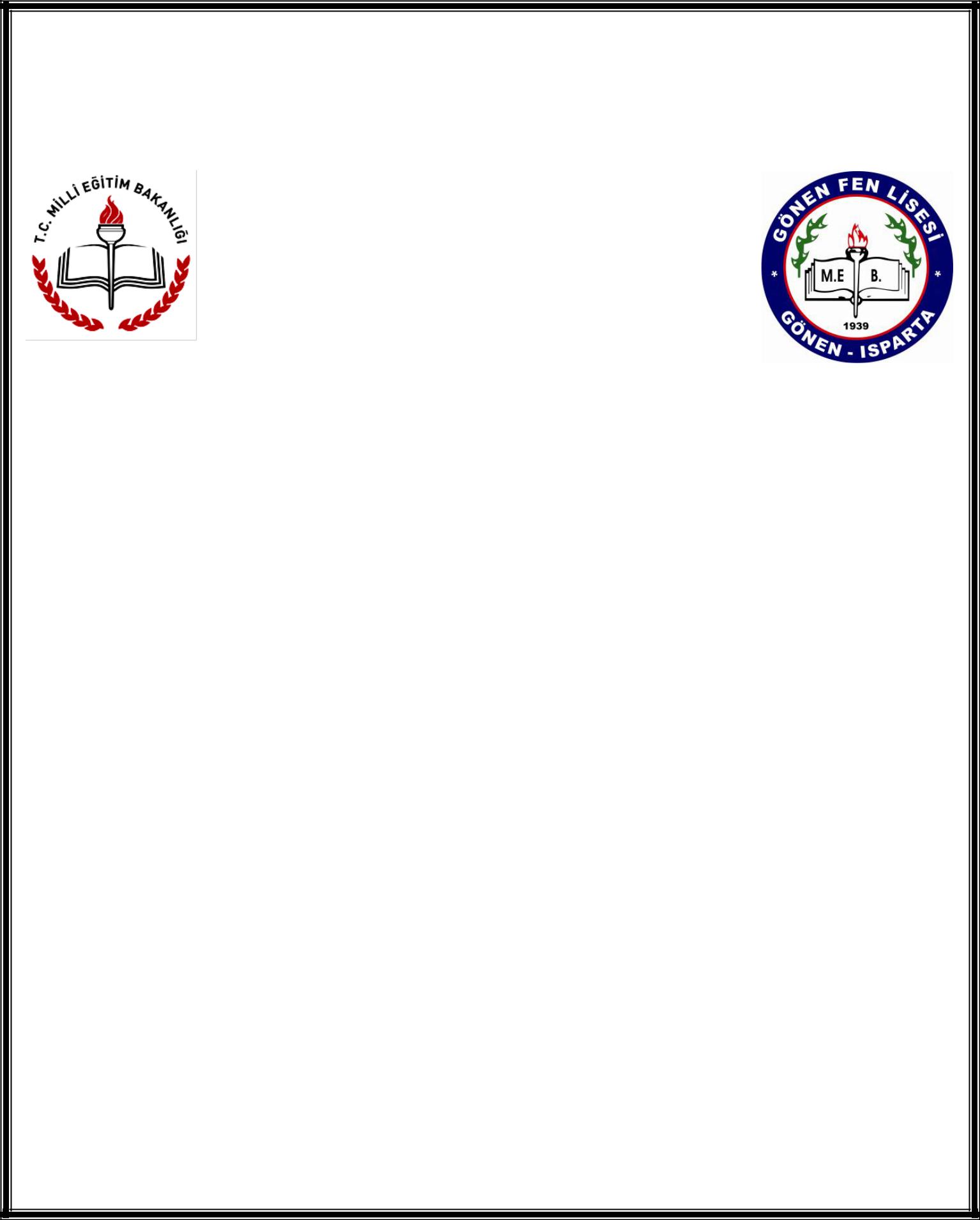 T.C.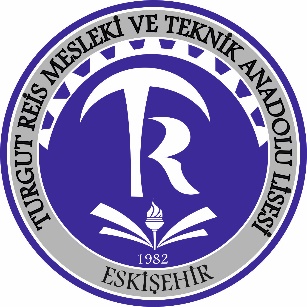                   ODUNPAZARI KAYMAKAMLIĞITURGUT REİS MESLEKİ VE TEKNİKANADOLU LİSESİ MÜDÜRLÜĞÜ2023-2024 EĞİTİM-ÖĞRETİM YILIPANSİYON KAYIT KILAVUZU2023PANSİYON BAŞVURUDİLEKÇESİTURGUT REİS MESLEKİ VE TEKNİK ANADOLU LİSESİ MÜDÜRLÜĞÜNEODUNPAZARIVelisi	bulunduğum	Okulunuz	…………….	sınıfı	öğrencilerinden	…………	nolu………………………………………	'ın	okulunuz	pansiyonundan	PARASIZ  /	PARALI	yatılıolarak yararlanmasını istiyorum. Başvuru için gerekli bütün belgeler ekte sunulmuştur.Gereğini arz ederim.PANSİYON ÖN KAYIT İÇİN GEREKLİ BELGELER1-Aile Maddi Durum beyanı (Ek:1) (Aşağıda mevcut)2-Baba memur ise 2022 yılı gelir durumunu gösterir belge.(İmzalı maaş bordrosu yada e-devlet üzerinden alınacak belge.3-Baba emekli ise 2022 gelir durumunu gösterir belge.(İmzalı Maaş bordrosu veya imzalı banka dekontları yada e devlet üzerinden alınacak belge)4-Baba çiftçi ise Tarım il Müdürlüğünden alacağı üzerine kayıtlı taşınır ve hayvanları gösterir belge.(Yıllık gelir miktarı yazılı olacak belgede.)5-Baba işçi ise 2022 yılına ait imzalı maaş bordrosu.6-Baba esnaf ise vergi dairesinden alacağı 2022 gelirini gösterir belge.7-Anne memur ise 2022 yılı gelir durumunu gösterir belge.(İmzalı maaş bordrosu yada e-devlet üzerinden alınacak belge.8-Anne emekli ise 2022 gelir durumunu gösterir belge.(İmzalı Maaş bordrosu veya imzalı banka dekontları yada e devlet üzerinden alınacak belge)9-Anne çiftçi ise Tarım il Müdürlüğünden alacağı üzerine kayıtlı taşınır ve hayvanları gösterir belge.(Yıllık gelir miktarı yazılı olacak belgede.)10-Anne işçi ise 2022 yılına ait imzalı maaş bordrosu.11-Anne esnaf ise vergi dairesinden alacağı 2022 gelirini gösterir belge. 12-Anne  çalışmıyor ise SGK`dan alınacak belge.13-Nüfus Kayıt örneği.14-Velinin ve varsa eşinin bakmakla yükümlü olduğu anne babası ile ilgili tedavi yardımı beyannamesi, varsa yükümlü olduğu diğer şahıslarla ilgili mahkeme kararı örneği. 15-Yatılılığa engel bir halin olmadığına dair tek hekimden sağlık raporu.  (Yatılı pansiyonda kalmasında sakınca yoktur ibaresi mutlaka yazılacak.)PANSİYON KESİN KAYIT İÇİN GEREKLİ BELGELER1-Veli Sözleşmesi. (Okuldan verilecek)2-Öğrenci sözleşmesi. (Okuldan verilecek)3-Evci izin muvafakat belgesi. (Okuldan verilecek)4-Veli izin belgesi. (Okuldan verilecek)5-Etüt merkezine gidecekse Etüt merkezine katılım izin belgesi. (Okuldan verilecek)6-İki adet fotoğraf.ÖĞRENCİ AİLESİNİN MADDİ DURUMUNU GÖSTERİR BEYANNAME (EK-1)    Aile maddi durumumun yukarıdaki beyannamede belirttiğim şekilde olduğunu beyan eder, velisi bulunduğum Turgut Reis Mesleki ve Teknik Anadolu Lisesi /…… Sınıfı  öğrencilerinden  …………………….. oğlu / kızı………………………………………......nın 20… yılı  yatılılığa kabulünü  arz ederim......./……/20….                                                                                                                                                                                                                                                         Velinin  Adı Soyadı………………………….İmzasıBaşvuran Öğrencinin: Adı Soyadı: ……………………………………..Adresi        :  ………………………………………………………………………….PARALI YATILI ÖĞRENCİLER HAKKINDA AÇIKLAMALARMİLLÎ EĞİTİM BAKANLIĞINA BAĞLI OKUL PANSİYONLARI YÖNETMELİĞİMadde 21- Paralı yatılı öğrencilerden her yıl Bütçe Kanunu ile tespit edilen ücret alınır. Parasız yatılı öğrencilerin pansiyon ücretleri ise aynı miktar üzerinden Devletçe karşılanır.Madde 22- Paralı yatılı öğrencilerden ücretler ilk taksit öğrencinin pansiyona kayıt olduğu gün, ikinci üçüncü ve dördüncü taksitler ise Kasım, Ocak ve Mart aylarının ilk on günü içinde olmak üzere dört taksitle alınır. Taksidini zamanında ödemeyen öğrencinin paralı yatılı öğrencilikle ilişiği kesilir.Eğitim yılı devamınca paralı öğrenci alınabilir. Herhangi bir taksit devresinde pansiyona kabul olunan öğrenci, taksidinin tamamını ödemek zorundadır. Bir taksit devresi içinde pansiyonla ilişiğini kesen öğrenciye bu devreye ait taksit geri verilmez. Ancak, bir pansiyondan diğer bir pansiyona nakleden öğrencinin önceki okulunca alınan taksit miktarı nakil olunduğu okul pansiyonu taksidine sayılır. Naklettiği okulun pansiyon ücreti evvelki pansiyon ücretin-den fazla ise bu takside ait fark alınır. Eksik ise fark geri verilmez.*Aile gelirinin (01.01.2022 ve 31.12.2022 tarihleri arasındaki ailenin gelirleri toplamından) aile fertlerine düşen yıllık gelir miktarı 46.000 (Kırkaltıbin) TL ‘den fazla ise öğrenciniz paralı yatılı olarak öğrenimine devam edecektir.*Paralı yatılı öğrencilerin 2023-2024 öğretim yılının ilk iki taksiti toplamı 6.450 TL (3.225x 2) dir.*Son iki taksiti ise 2024 mali yılının bütçesine göre belirlenecektir.*Paralı yatılı öğrencilerin pansiyon taksitleri okulumuza teslim edilerek gerekli makbuz alınacaktır. Paralı Yatılı öğrencilerimizin pansiyon taksitleri ödeme planı aşağıya çıkarılmış olup, bilgilerinizi ve gereğini rica ederim.Selamet KÜÇÜKKÖROkul Müdürü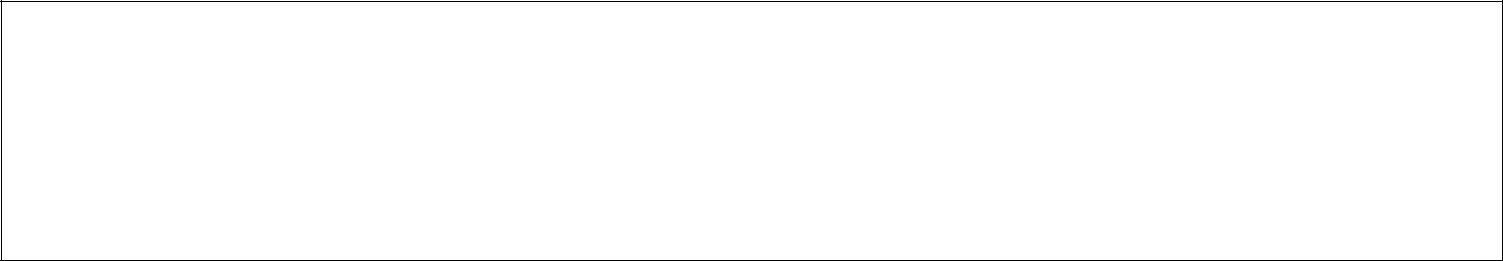 PARALI YATILI ÖĞRENCİLERİN PANSİYON TAKSİTLERİNİ ÖDEME PLANINOT: 1)Bu tarihlerde taksidini ödemeyen paralı yatılı öğrencinin pansiyonla ilişiği kesilir.           2)Taksidin son ödeme günü o ayın son iş gününe kadardır.	PANSİYONA PARASIZ VEYA PARALI YATILI OLARAK KABUL EDİLDİKTEN SONRAÖĞRENCİNİN GETİRECEĞİ MALZEME VE EŞYALAROkulumuza kesin kayıtlar bittikten sonra tüm şartları taşıyıp pansiyona kesin kaydı yapılan öğrenciler okulların açılacağı hafta sonu Pazar günü saat 10.00 dan sonra açıldığı gün gün boyunca yanlarında yetkili velileri ile beraber yanlarında aşağıda yazılı malzeme ve eşyaları alarak pansiyona gelecekler ve pansiyon Müdür yardımcısı ile görüşüp onayını aldıktan sonra kendilerine ayrılan odalara çıkacaklardır.2 Adet Asma kilit, Pijama, Çorap, El  Havlusu , Banyo Havlusu, İç Çamaşırı, Diş Macunu, Diş FırçasıBina içinde giymek için çok sıradan olmayan kime ait olduğu kolayca anlaşılabilen ve gerekirse bir yerlerinde isim yazılı olan bir çift terlik,Banyo için gerekli kişisel bakım malzemeleri.Yeteri kadar AskılıkÇamaşır filesiForm–1VELİ SÖZLEŞMESİVelisininAdı ve SoyadıYakınlık derecesiEv AdresiEv Telefonuİş Adresiİş TelefonuVelisi bulunduğum ……….. sınıfı, …..…..nolu …………………………….………………… nın okulunuz pansiyonunda parasız / paralı yatılı olarak kalmasını istiyorum. Yatılılığa kabul edildiği takdirde aşağıdaki yazılı maddeleri kabul ediyorum.Öğrencimin, MEB tarafından kabul edilen ve kabul edilecek pansiyon yönetmeliklerine ve bu yönetmeliklere uygun yapılan her türlü uygulamaya uymasını sağlayacağım.Veli toplantılarında çoğunlukla alınan her tür karara, pansiyon iç yönergesindeki kararlara katılacağım.Kurum eşyalarına, arkadaşlarının eşyalarına verdiği her tür zararı, itiraz etmeksizin ödeyeceğim.Verdiğim adres veya telefonda meydana gelecek değişiklikleri mümkünse aynı gün, değilse ertesi okul ve yurt idaresine bildireceğim.Pansiyon idaresi tarafından öğrenci aracılığı ile, resmi yazı ile, sabit telefonla, cep telefonuyla veya cep telefonu mesajı ile çağrıldığımda en kısa zamanda geleceğim.Bakanlıkça ve Pansiyon iç yönergesince yasaklanan nitelikli cep telefonunu, maddi değeri yüksek eşyayı, öğrenci harçlığı limitinin üstünde parayı, reçeteli veya reçetesiz ilaçları, vb. malzemeyi öğrencimin üzerinde ve yanında bulundurmaması gerektiğini biliyorum.Pansiyonun ziyaret saatleri dışında önemli bir durum olmadıkça ziyaret için öğrenciyi çağırmayacağım, kendim ve diğer aile fertlerim etüt saatlerinde öğrencime telefon açmayacağız.( 20:00 / 21:20 ) Etüt saatlerinde cep telefonunun açık olmasının yasak olduğunu biliyorum. Öğrencimin uymasını sağlayacağım.Öğrencimin rahatsızlanıp hastaneye gönderilmesi durumunda, saatine bakmaksızın ilgileneceğim. Ambulansın götürmemesi ve kendim yetişememem durumunda ilgilenmek ve götürmek zorunda kalan sorumlu kişinin araç giderlerini karşılayacağım.Öğrencimin hafta sonu izinlerini ilişikteki formda verdiğim adreste geçirmesini, verdiğim adreste herhangi bir sorun olursa yasal sonuçlarını, öğrencimin idareden gizli başka bir adreste kalması halinde meydana gelecek kanuni sorumlulukları kabul ediyorum.Öğrencimin pansiyonda kalırken yemekhane, yatakhane, etüt salonları ve okulda nöbetçilik yapacağını biliyorum, nöbetlerin tutulmamasının disiplin suçu olduğunu biliyor ve kabul ediyorum.Öğrencimdeki bütün rahatsızlıkları doğru ve açık bir şekilde ve zamanında pansiyon idaresine bildireceğim. Önceden var olan ve beyan etmediğim ancak daha sonra ortaya çıkan rahatsızlık neticesinde öğrencimin pansiyonda kalması sakıncalı olursa öğrencimi pansiyondan alacağımı, yasal sonuçlarına katlanacağımı biliyor ve kabul ediyorum.(Paralı kalanlar için) Pansiyon taksitlerinin yılda bir peşin kalanı üç taksit halinde ve Kasım, Şubat, Nisan aylarında ayın son iş gününe kadar ödenmesi gerektiğini, taksitlerin en geç adı geçen ayın son iş gününe kadar ödemediğim takdirde öğrencimin pansiyondan kaydının silineceğini çocuğumu alarak başka bir yere koymam gerektiğini okuldaki eğitim öğretim hakkının devam edeceğini ama pansiyondan çıkarılmasının idarenin tasarrufu değil kanunun emri biliyorum ve kabul ediyorum./ …. / 20…İmzasıForm–2ÖĞRENCİ SÖZLEŞMESİOkulunuz pansiyonunda parasız / paralı yatılı olarak kalmak istiyorum. Yatılılığa kabul edildiğim takdirde aşağıdaki yazılı maddeleri kabul ediyorum.MEB tarafından kabul edilen ve kabul edilecek pansiyon yönetmeliklerine ve bu yönetmeliklere uygun yapılan her türlü uygulamaya uyacağım. Pansiyonun girişinde pansiyon Müdür Yardımcısı odasının yanında bulunan ve idarece güncellenen İlan tahtasını sık sık okuyacağım, ayrı bir uyarıya meydan vermeden ilanları kendim takip edeceğim.MEB ve Pansiyon İç yönergesine göre yasaklanan nitelikli cep telefonunu, maddi değeri yüksek eşyayı, öğrenci harçlığı limitinin üstünde (Harçlık Miktarı 0,336x275=  91,74 Türk Lirası) parayı vb. malzemeyi çantamda, valizimde, dolabımda bulundurmayacağım. İçinde para varken cüzdanımı dolabıma yatağıma bırakarak odayı terk etmeyeceğim.Etüt saatlerinde cep telefonumun açık olmasının suç olduğunu, cep telefonumdaki mesajlardan sorumlu olduğumu, telefonumu başkalarına kullandırmayacağımı, cep telefonumun numarasını yurt idaresine vermem gerektiğini biliyorum.Kurumun, arkadaşlarımın eşyalarına verdiğim her tür zararı, itiraz etmeksizin ödeyeceğim.Verdiğim adres veya telefonda meydana gelecek değişiklikleri mümkünse aynı gün, değilse ertesi okul ve Pansiyon idaresine bildireceğim.Pansiyon bahçesinin dışına dahi izinsiz çıkmayacağım. Her nereye gidersem gideyim kesinlikle izin alacağım. İzin almadan pansiyon bahçesinin dışına bile çıkmamın yasak olduğunu biliyorum.Hastalandığımda pansiyon idaresine haber vereceğim.Evci izinlerimi formda belirttiğim adreste geçireceğim, velimin ve idarenin izni olmadan bir yere asla gitmeyeceğim. Çarşı izni için, etüt merkezi için pansiyon idaresine yaptığım beyanların sonucunu şimdiden kabul ediyorum.Yemekhane, yatakhane, etüt salonları ve okulda nöbetçilik yapacağımı, nöbetlerin tutulmamasının disiplin suçu olduğunu biliyor ve kabul ediyorum.Pansiyon İdaresinin Öğrenciye Karşı SorumluluklarıYukarıdaki maddeleri kabul eden ve uygulayan öğrencilerimize, yurtta kaldıkları süre içerisinde hiçbir ayrım yapılmadan “Türk Milli Eğitiminin Temel Amaçlarında belirtilen esaslar doğrultusunda; rahat, huzurlu, hijyenik bir ortamda eğitim ve öğretim hizmeti verilecektir.…. / …. / 20… Öğrencinin Adı Soyadıİmzası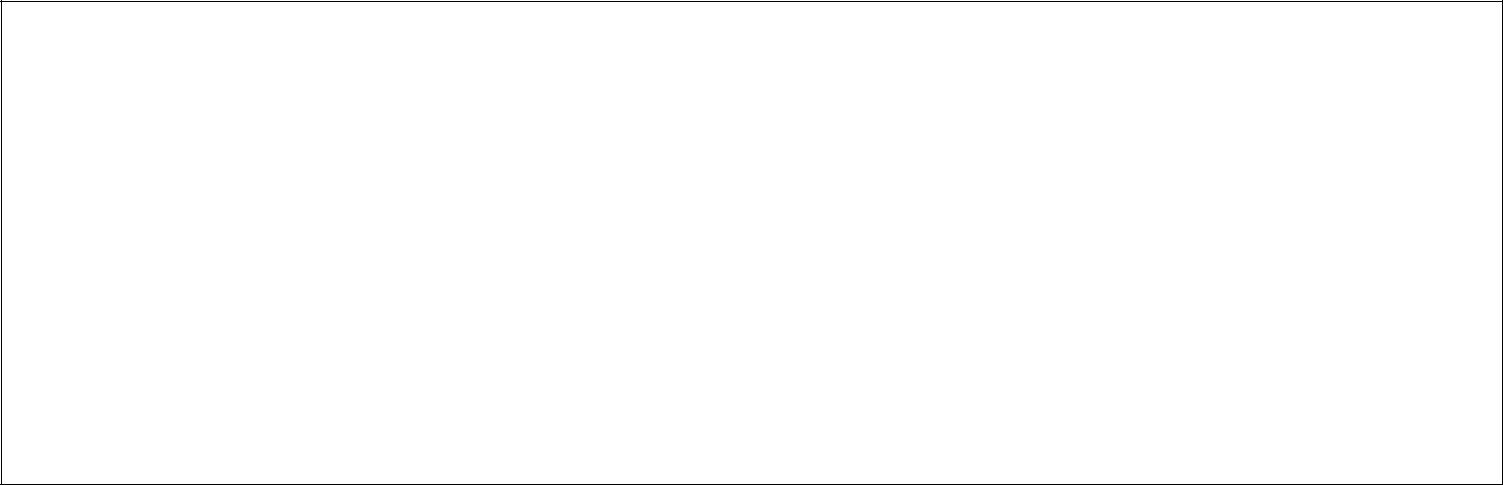 Yukarıdaki yazılı taahhütnameyi okudum, oğlum adına kabul ve taahhüt ediyorum.Okudum	: Öğrenci VelisiTarih	: …. / …. / 20…Adı-Soyadı	: …………………..……………..Ev Adresi	: …………………..…………………………………………………………....Telefon No	: …………………..……………..İmza	: …………………..……………..Form–3EVCİ İZİN MUVAFAKAT BELGESİVelisi	bulunduğum	okulunuz	……………..	sınıfı	…….……..	nolu	yatılı	öğrencisi……………………………………….. ‘nin okulun öğrenime açık olduğu süre içindeki hafta sonu ve resmi tatil izinlerini aşağıda belirttiğim adreste geçirmesini istiyorum. Öğrenci izinsiz çıktığı takdirde doğabilecek her türlü sorumluluğu ve uygulanacak disiplin işlemini kabul ediyorum.Gereğini arz ederim.Öğrencilerin pansiyondan ayrıldıkları hafta sonu ve resmi tatillerdeki sorumluluğu veliye aittir.Evci çıkışları idarenin bilgisi dâhilinde Perşembe Akşamları Nöbetçi öğretmenlerin Gözetiminde öğrencinin bizzat kendisi tarafından PANSİYON EVCİ LİSTESİ doldurularak yapılacaktır.Evci çıkışları Cuma günü bayrak töreninden sonra başlayıp Pazar günü yemek saatiyle sona erecektir. Velinin yazılı mazeret bildirmesiyle Pazartesi bayrak töreninde bulunmak kaydıyla dönüş yapılabilecektir.Evci izni dışında(Hafta içi) izin almak isteyen veliler mazeretlerini belirten dilekçeyi bizzat okul müdürlüğüne onaylatmalı veya dilekçe örneğini okulumuzun 0 222 237 57 27-28 nolu faksına en az bir gün önce fakslamalıdırlar. Öğrenciye telefon ile hiçbir şekilde izin verilmeyecektir.Herhangi bir nedenle zamanında pansiyona gelemeyen öğrenci için durumu velisi Nöbetçi belletmen öğretmene iletecek ve ertesi gün yazılı olarak mazeretini belgeleyerek okul idaresine ulaştıracaktır.Evci izninden döndüğü halde pansiyona giriş yapmamak suçtur. Pazar akşamı etüt saatlerinde etüde girmeyen öğrenci kesinlikle Pazar akşamı yat yoklamasında da binada bulunmayacak gece meşru mazereti olmayan öğrenci binaya kabul edilmeyecektir.Form–4VELİ İZİN BELGESİTURGUT REİS MESLEKİ VE TEKNİK ANADOLU LİSESİ MÜDÜRLÜĞÜNEVelayetim  altında  bulunan  kızım/oğlum  ………………………………………………..  ‘nın Turgut Reis Mesleki ve Teknik Anadolu Lisesi’ni / …………………………….…………………………...Lisesini kazanması sebebiyle öğrenim süresince okulun düzenlediği her türlü gezi, gözlem ve incelemelere katılmasına, okulca düzenlenen her türlü antrenman, müsabakalar, yarışmalar ve laboratuar çalışmalarına; hafta sonları evci ve çarşı izinleri ile okuldan ayrılmasına; Hafta içi ders zamanı ve ders dışı zamanlarda verilecek her türlü izinler için (öğle arası ve ders bitiminde etütlere kadar olan izinler dâhil olmak üzere); Yarıyıl dinlenme tatili, bayram tatili, hafta sonu tatili ve benzeri her türlü tatilde okuldan ayrılmasına; Disiplin cezası nedeniyle okuldan eve gelmesine izin veriyor her türlü sorumluluğu kabul ve beyan ediyorum.Gereğini bilgilerinize arz ederim.….... /….... / 20...………………………………..Veli Adı Soyadı ve İmzasıForm–5ETÜT MERKEZİ/ÖZEL DERS İZİN BELGESİTURGUT REİS MESLEKİ VE TEKNİK ANADOLU LİSESİ MÜDÜRLÜĞÜNE	Velisi bulunduğum…………………………………………….…..……………..’nın …..…………………………………………………………Lisesi……………….sınıfı ……………..nolu yatılı öğrencisi olan çocuğumun 20…-20… Eğitim-öğretim yılı içerisinde okul başarısını artırmak ve Üniversiteye hazırlık amacıyla kendi isteğimle etüt merkezine kayıt ettirmiş bulunmaktayım. Etüt merkezine düzenli bir şekilde devam edebilmesi için belirtilen zaman dilimi içinde doğacak her türlü olumsuzluk durumunda sorumluluğu üzerime alıyorum.Gereğini bilgilerinize arz ederim.Devam ettiği etüt merkezi adı	: ……………………………………..………………………..Etüt merkezi ve özel derse gitmesine izin vermiyorum.	( …..)Hafta içi ve hafta sonu özel ders ve etüt merkezinin bildirdiği çalışma gün ve saatine	( …..)göre izin veriyorum.Not: En geç zaman dilimi “ etüt saatine” kadardır.Not:Her yıl bu izin belgesi etüt merkezine gidecekse yenilenecektir.Bu belge doldurulup imzalandığında öğrencinin derse gidiş, dönüş ve gidilen yer ile ilgili tüm sorumluluğu Veliye aittir.…/…/ 20…………………………………..Veli Adı Soyadı ve İmzasıForm–6VELİ TAYİN BELGESİTURGUT REİS MESLEKİ VE TEKNİK ANADOLU LİSESİ MÜDÜRLÜĞÜNEYatılı olarak öğrenim gören okulunuz …..………..sınıfından ……………....noluoğlum ..............….…………………………………………..………..‟nın Ortaöğretim Kurumları Yönetmeliği’nin 34 (2) madde hükmüne göre pansiyondan sorumlu müdür yardımcısının velisi olmasını istiyorum.Gereğini bilgilerinize arz ederim.Veli Adı Soyadı İmzaAdres:……………………..…………………………….…………………………….Tel:………………………..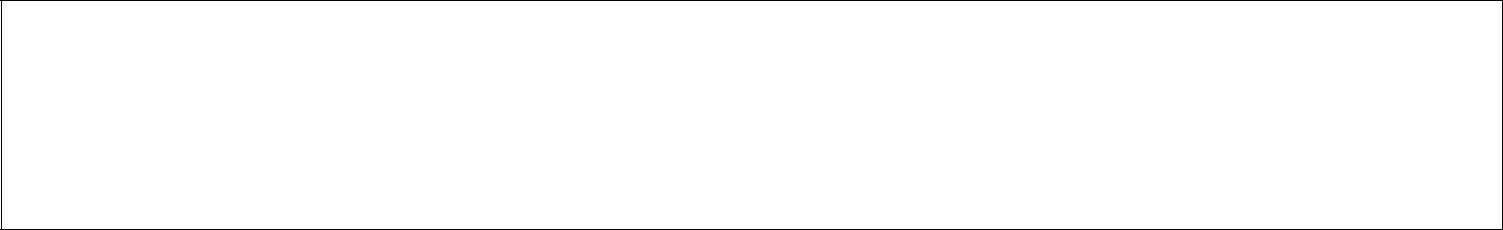 AÇIKLAMA:MİLLÎ EĞİTİM BAKANLIĞI ORTAÖĞRETİM KURUMLARI YÖNETMELİĞİÖğrenci velisiMADDE 34 – (2) Pansiyonlu okullarda yatılı öğrencilerin eğitim ve öğretimle ilgili iş ve işlemleriyle sınırlı olmak üzere, velinin yazılı iznine bağlı olarak okul yöneticilerinden birisi öğrenci velisi olarak ilişkilendirilir.PANSİYON ÖĞRENCİLERİNİN PANSİYONLA İLGİLİ OLARAK UYMAKLA YÜKÜMLÜOLDUKLARI HUSUSLARPansiyon vakit çizelgesine kesinlikle uyulacaktır,Yataklar düzeltilmiş vaziyette bulundurulacaktır,Etütlerde her ne şekilde olursa olsun müzik çalınmayacak, yatak kıyafetiyle bulunulmayacak, yoklamalarda hazır bulunulacaktır,Etüt suresince her öğrenci kendi etüt salonunda bulunacaktır,Bıçak, çatal, kaşık, bardak, tabak gibi yemekhane demirbaş eşyaları pansiyona getirilmeyecektir,Yemekhanede verilen yemek ve meyveler yemekhanede yenilecek ve pansiyon odalarına çıkarılmayacaktır. (Revirdeki öğrenciler hariç)Okulun elektrik düzeniyle (tamir maksadıyla da olsa) oynanmayacak, zaruret halinde sorumlu ve görevlilere anında bilgi verecektir,Özellikle odalarda ısıtıcı, ocak, v.s. gibi elektrikli araçla kullanılmayacaktır, (Belirlenenler anında toplanacak ve iade edilmeyecektir.)Çöpler veya atık maddeler yerlere ve bilhassa pencerelerden dışarıya atılmayacaktır, atıldığı takdirde sorumlu odalar dışarı çıkarılarak mıntıka temizliği yapılacaktır.Pansiyonda; valiz ve dolapların içinde yiyecek-içecek, bulundurulmayacaktır,Pansiyonda; valiz ve dolapların içinde yasak yayın, sigara, içki gibi şeyler bulundurulmayacaktır,(tespiti halinde pansiyonla ilişiği kesilir.)Odada geçirilen zaman dışında herkesin ulaşabileceği yerlerde cep telefonu, değerli eşya gibi malzemeler bulundurulmayacaktır, (kaybı durumunda sorumluluk tamamen öğrencidedir.)Cep telefonları ders ve etütlerde bulundurulmayacaktır, (Cep telefonları akşam etüt saatleri başlangıcında kapatılarak yatakhanede bırakılacak olup yat saatinden önce (en geç saat 23.00 ) kapatılacaktır. Uymayanların telefonlarına idarenin uygun göreceği süreyle alıkonacaktır.)Okulun elektrik ve su sarfiyatının önlenmesi için anahtar ve musluklar kullanılmadığı durumlarda kapalı tutulacak, tuvalet, banyo ve lavabolar temiz ve düzenli kullanılacaktır,Okul binası ve tamamlayıcı kısımlardaki eşyalar özenle kullanılacaktır, (kasıt, ihmal ve kusur nedeniyle verilen zararlar ayrıca tazmin ettirilir.)Ders saatlerinde pansiyon kapalı olduğundan bu saatler içerisinde herhangi bir şey almak için pansiyona izinsiz girilmeyecektir.Pansiyon yatakhane kısmına ziyaretçi çıkarılmayacak, veli veya ziyaretçilerle okul girişinde, kantinde veya okul idaresinin tespit edeceği yerlerde görüşülecektir, (Aksine hareket edenler, yanında veli veya ziyaretçisi olduğu halde pansiyon içinde görülen öğrenciler sorumlu tutulacaktır.)Okuldaki İdari personele, büyüklerine ve arkadaşlarına karşı saygılı olunacak ve işlerinde yardımcı olunacaktır,Öğrenciler vakit çizelgesinde belirtilen saatlerde yemekhanede yemeğini yer yemek alırken ve tabak iade ederken kendisine ait bölümde ve sıraya riayet eder.Öğrenciler okulda asılı yangın talimatını okumak ve gerektiğinde uygulamakla görevlidirler,Öğrenciler hafta sonlarında, yarıyıl ve uzun süreli tatillerde pansiyon odasını temiz ve düzenli bir şekilde bırakacaktır.Öğrencimiz kendisine ait odayı ayakkabı dolabını, ranzayı, elbise dolabını ve eşyayı kullanır, idareden habersiz başkalarına ait eşya ve birimlere girmez, yerleşmez, izinsiz demirbaş eşya değişimi yapmaz.Pansiyonla ilgili hizmetler Okul idaresince tespit olunan iç yönerge hükümlerine göre yürütülür.Kurallar sizin başarı ve huzurunuz içindir. Uymadığınız takdirde gerekli yaptırımlar ve disiplin işlemleri uygulanacaktır.Selamet KÜÇÜKKÖROkul Müdürü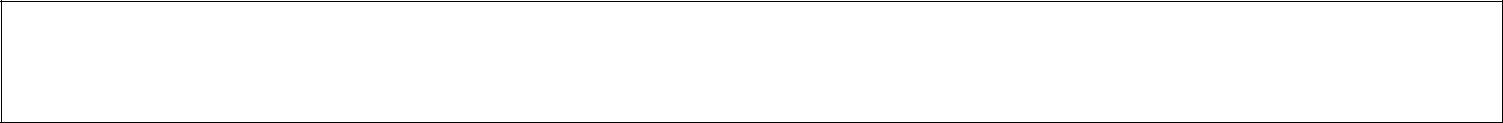 NOT: ORTA ÖĞRETİM DİSİPLİN YÖNETMELİĞİNİN HÜKÜMLERİ SAKLIDIRÖĞRENCİ VELİSİNİNÖĞRENCİ VELİSİNİNAdı SoyadıÖğrenciye Yakınlık Derecesiİşi ve İşyeriGeliri;(Serbest meslek sahibi ise; vergi dairesinin adı, adresi ve hesap numarası belirtilen, basit ya da gerçek usulde vergiye bağlı olan mükelleflerin bir önceki yıla ait gelir vergisi matrahını) gösteren belge. Ücretli veya maaşlı çalışıyor ise; muhasebe birimi veya ilgili kişi, kurum ve kuruluşlardan alınacak aylar itibariyle bir önceki yıla ait 12 aylık toplam gelirini gösteren belge. (Gelirin 12 ayı bulunmaması halinde son aylık geliri esas alınarak 12 ay üzerinden yıllık hesaplanacaktır.)Eşi çalışıyor ise kazancı;(Vergi dairesi, muhasebe birimi veya ilgili kişi, kurum ve kuruluşlardan alınacak aylar itibariyle bir önceki yıla ait 12 aylık toplam gelirini gösteren belge. Gelirin 12 ayın bulunmaması halinde son aylık geliri esas alınarak 12 ay üzerinden yıllık hesaplanacaktır.)Diğer gelirlerAilenin net yıllık gelir toplamı. (Veli ile eşinin gelirlerinin toplamı.)Aile reisinin bakmakla yükümlü olduğu fertlerin adısoyadı ve yakınlık dereceleri:(Aile nüfus kayıt örneği, velinin ve çalışıyorsa eşinin bakmakla yükümlü olduğu anne ve babası ile ilgili tedavi yardımı beyannamesi, varsa diğer bakmakla yükümlü olduğu şahıslarla mahkeme kararı örneği.)Aile net yıllık gelir toplamının fert başına düşen yıllık tutarı:(Ailenin net yıllık toplam geliri, ailedeki fert sayısına bölünerek hesaplama yapılacaktır.) 1.TAKSİTİlk kayıtta: 3.225 TL2.TAKSİT30 KASIM 2023: 3.225 TL3.TAKSİT28 ŞUBAT 2024 : 2024 Bütçe Kanunu ile tespit edilen ücretin dörtte biri28 ŞUBAT 2024 : 2024 Bütçe Kanunu ile tespit edilen ücretin dörtte biri4.TAKSİT30 NİSAN 2024  : 2024 Bütçe Kanunu ile tespit edilen ücretin dörtte biri30 NİSAN 2024  : 2024 Bütçe Kanunu ile tespit edilen ücretin dörtte biriS.NOMALZEMENİN / EŞYANIN CİNSİ… /…. / 20…… /…. / 20…Veli Adı Soyadı ve İmzasıVeli Adı Soyadı ve İmzasıVelisinin;Evci çıkabileceği 1.derece yakın akrabalarının;Evci çıkabileceği 1.derece yakın akrabalarının;Evci çıkabileceği 1.derece yakın akrabalarının;Ev Adresi: …………………..……………..: …………………..……………..1)  Yakınlık Derecesi: (………………)1)  Yakınlık Derecesi: (………………)1)  Yakınlık Derecesi: (………………): …………………..……………..: …………………..……………..Adı ve Soyadı :Adı ve Soyadı :Adı ve Soyadı :Ev Telefon: …………………..……………..: …………………..……………..Ev Adresi: …………………..……………..: …………………..……………..İş Adresi: …………………..……………..: …………………..……………..: …………………..……………..: …………………..……………..: …………………..……………..: …………………..……………..Telefon: …………………..……………..: …………………..……………..İş Telefon: …………………..……………..: …………………..……………..2)  Yakınlık Derecesi: (………………)2)  Yakınlık Derecesi: (………………)2)  Yakınlık Derecesi: (………………)Adı ve Soyadı :Adı ve Soyadı :Adı ve Soyadı :Ev Adresi: …………………..……………..: …………………..……………..: …………………..……………..: …………………..……………..Telefon: …………………..……………..: …………………..……………..İzin Kullanacağı Sürelerİzin Kullanacağı Süreler1. Her Hafta()2. İki Haftada Bir2. İki Haftada Bir()3. Ayda Bir()4. Diğer() ……………………………………..) ……………………………………..) ……………………………………..5. Evci Çıkmasını istemiyorum5. Evci Çıkmasını istemiyorum()NOT: